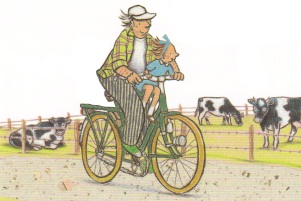 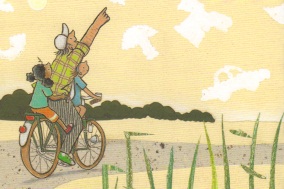 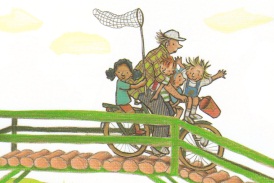 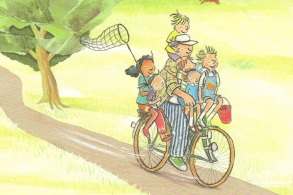 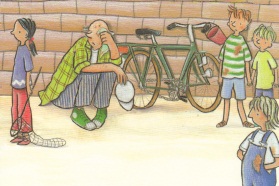 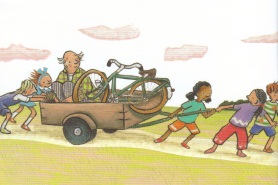 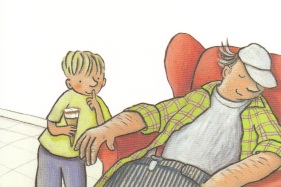 1234567